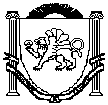 РЕСПУБЛИКА КРЫМНИЖНЕГОРСКИЙ РАЙОНИЗОБИЛЬНЕНСКИЙ СЕЛЬСКИЙ СОВЕТ40-я внеочередная сессия 2-го созываРЕШЕНИЕ«16» мая 2023г.										№ 2Об утверждении отчета об исполнении бюджета Изобильненского сельского поселения Нижнегорского района Республики Крым за 2022 годВ соответствии с Федеральным законом от 06.10.2003 № 131-Ф3 «Об общих принципах организации местного самоуправления в Российской Федерации», со статьей 264.6 Бюджетного кодекса Российской Федерации, Решением Изобильненского сельского совета Нижнегорского района Республики Крым от 27 августа 2021 года № 1 «Об утверждении Положения о бюджетном процессе в муниципальном образовании Изобильненское сельское поселение Нижнегорского района Республики Крым» (с изменениями), Заключением о результатах внешней проверки годового отчета об исполнении бюджета Изобильненского сельского поселения Нижнегорского района Республики Крым за 2022 год, составленным Контрольно-счётным органом Нижнегорского района Республики Крым от 24 апреля 2023 года №04-08/45, Уставом муниципального образования Изобильненское сельское поселение Нижнегорского района Республики Крым, а так же заслушав отчет заведующего сектором Кульневич С.И. об исполнении бюджета Изобильненского сельского поселения Нижнегорского района Республики Крым за 2022 год Изобильненский сельский совет Нижнегорского района Республики КрымРЕШИЛ:1. Утвердить отчет об исполнении бюджета Изобильненского сельского поселения Нижнегорского района Республики Крым за 2022 год по доходам в сумме 4 103 601,22 рубля, по расходам в сумме 4 418 207,22 рубля с превышением доходов над расходами (профицитом местного бюджета) в сумме 314 606,00 рубля и со следующими показателями исполнения:1.1 по доходам по кодам классификации доходов бюджета по кодам видов доходов, подвидов доходов, классификации операций сектора государственного управления, относящихся к доходам бюджета Изобильненского сельского поселения Нижнегорского района Республики Крым за 2022 год согласно приложению 1 к настоящему решению;1.2 по расходам бюджета поселения по ведомственной структуре расходов бюджета Изобильненского сельского поселения Нижнегорского района Республики Крым за 2022 год согласно приложению 2 к настоящему решению;1.3 по расходам бюджета поселения по разделам и подразделам классификации расходов бюджета Изобильненского сельского поселения Нижнегорского района Республики Крым за 2022 год согласно приложению 3 к настоящему решению;1.4 по источникам финансирования дефицита бюджета по кодам классификации источников финансирования дефицита бюджета, по кодам групп, подгрупп, статей, видов источников финансирования дефицита бюджета классификации операций сектора государственного управления, относящихся к источникам финансирования дефицита бюджета Изобильненского сельского поселения Нижнегорского района Республики Крым за 2022 год согласно приложению 4 к настоящему решению.2. Определить, что держателем оригинала отчета об исполнении бюджета поселения за 2022 год является Администрация Изобильненского сельского поселения Нижнегорского района Республики Крым.3. Обнародовать настоящее решение на официальном Портале Правительства Республики Крым на странице Нижнегорского муниципального района (nijno.rk.gov.ru) в разделе - Муниципальные образования района, подраздел Изобильненское сельское поселение, а так же на информационном стенде Изобильненского сельского совета Нижнегорского района Республики Крым по адресу: Республика Крым, Нижнегорский район, с. Изобильное, пер. Центральный д. 15.4. Контроль за исполнением настоящего решения оставляю за собойПредседатель Изобильненского сельского совета-глава администрацииИзобильненского сельского поселения					Л.Г. НазароваПриложение 1к решению Изобильненского сельского совета Нижнегорского района Республики Крымот 16.05.2023 № 2Доходы по кодам классификации доходов бюджета по кодам видов доходов, подвидов доходов, классификации операций сектора государственного управления, относящихся к доходам бюджета Изобильненского сельского поселения Нижнегорского района Республики Крым за 2022 год                                                                                                                   Приложение 2                                                                                                                       к решению Изобильненского                     сельского совета Нижнегорского района Республики Крымот 16.05.2023 № 2 Расходы бюджета поселения по ведомственной структуре расходов бюджета Изобильненского сельского поселения Нижнегорского района Республики Крым за 2022 годПриложение 3к решению Изобильненского сельского совета Нижнегорского района Республики Крымот 16.05.2023 № 2 Расходы бюджета поселения по разделам и подразделам классификации расходов бюджета Изобильненского сельского поселения Нижнегорского района Республики Крым за 2022годПриложение 4к решению Изобильненского сельского совета Нижнегорского района Республики Крымот 16.05.2023 № 2Источники финансирования дефицита бюджетапо кодам классификации источников финансирования дефицита бюджета, по кодам групп, подгрупп, статей, видов источников финансирования дефицита бюджета классификации операций сектора государственного управления, относящихся к источникам финансирования дефицита бюджета Изобильненского сельского поселения Нижнегорского района Республики Крым за 2022 годНаименование показателяКод дохода по бюджетной классификацииУтвержденные бюджетные назначенияИсполненоНеисполненные назначенияДоходы бюджета - всегоX3 858 478,004 103 601,220,00в том числе:НАЛОГОВЫЕ И НЕНАЛОГОВЫЕ ДОХОДЫ000 100000000000000002 187 813,002 432 936,220,00НАЛОГИ НА ПРИБЫЛЬ, ДОХОДЫ000 10100000000000000304 500,00309 567,160,00Налог на доходы физических лиц000 10102000010000110304 500,00309 567,160,00Налог на доходы физических лиц с доходов, источником которых является налоговый агент, за исключением доходов, в отношении которых исчисление и уплата налога осуществляются в соответствии со статьями 227, 227.1 и 228 Налогового кодекса Российской Федерации000 10102010010000110283 500,00307 999,600,00Налог на доходы физических лиц с доходов, источником которых является налоговый агент, за исключением доходов, в отношении которых исчисление и уплата налога осуществляются в соответствии со статьями 227, 227.1 и 228 Налогового кодекса Российской Федерации (сумма платежа (перерасчеты, недоимка и задолженность по соответствующему платежу, в том числе по отмененному)000 10102010011000110283 500,00307 798,580,00Налог на доходы физических лиц с доходов, источником которых является налоговый агент, за исключением доходов, в отношении которых исчисление и уплата налога осуществляются в соответствии со статьями 227, 227.1 и 228 Налогового кодекса Российской Федерации (пени по соответствующему платежу)000 101020100121001100,00201,020,00Налог на доходы физических лиц с доходов, полученных от осуществления деятельности физическими лицами, зарегистрированными в качестве индивидуальных предпринимателей, нотариусов, занимающихся частной практикой, адвокатов, учредивших адвокатские кабинеты, и других лиц, занимающихся частной практикой в соответствии со статьей 227 Налогового кодекса Российской Федерации000 1010202001000011020 000,000,0020 000,00Налог на доходы физических лиц с доходов, полученных от осуществления деятельности физическими лицами, зарегистрированными в качестве индивидуальных предпринимателей, нотариусов, занимающихся частной практикой, адвокатов, учредивших адвокатские кабинеты, и других лиц, занимающихся частной практикой в соответствии со статьей 227 Налогового кодекса Российской Федерации (сумма платежа (перерасчеты, недоимка и задолженность по соответствующему платежу, в том числе по отмененному)000 1010202001100011020 000,000,0020 000,00Налог на доходы физических лиц с доходов, полученных физическими лицами в соответствии со статьей 228 Налогового кодекса Российской Федерации000 101020300100001101 000,001 567,560,00Налог на доходы физических лиц с доходов, полученных физическими лицами в соответствии со статьей 228 Налогового кодекса Российской Федерации (сумма платежа (перерасчеты, недоимка и задолженность по соответствующему платежу, в том числе по отмененному)000 101020300110001101 000,001 370,700,00Налог на доходы физических лиц с доходов, полученных физическими лицами в соответствии со статьей 228 Налогового кодекса Российской Федерации (пени по соответствующему платежу)000 101020300121001100,00123,330,00Налог на доходы физических лиц с доходов, полученных физическими лицами в соответствии со статьей 228 Налогового кодекса Российской Федерации (суммы денежных взысканий (штрафов) по соответствующему платежу согласно законодательству Российской Федерации)000 101020300130001100,0073,530,00НАЛОГИ НА СОВОКУПНЫЙ ДОХОД000 10500000000000000451 664,00451 766,040,00Единый сельскохозяйственный налог000 10503000010000110451 664,00451 766,040,00Единый сельскохозяйственный налог000 10503010010000110451 664,00451 766,040,00Единый сельскохозяйственный налог (сумма платежа (перерасчеты, недоимка и задолженность по соответствующему платежу, в том числе по отмененному)000 1050301001000110451 664,00451 768,570,00Единый сельскохозяйственный налог (пени по соответствующему платежу)000 105030100121001100,00-2,530,00НАЛОГИ НА ИМУЩЕСТВО000 10600000000000000731 000,00963 812,680,00Налог на имущество физических лиц000 1060100000000011094 000,00149 468,930,00Налог на имущество физических лиц, взимаемый по ставкам, применяемым к объектам налогообложения, расположенным в границах сельских поселений000 1060103010000011094 000,00149 468,930,00Налог на имущество физических лиц, взимаемый по ставкам, применяемым к объектам налогообложения, расположенным в границах сельских поселений (сумма платежа (перерасчеты, недоимка и задолженность по соответствующему платежу, в том числе по отмененному)000 1060103010100011094 000,00149 178,000,00Налог на имущество физических лиц, взимаемый по ставкам, применяемым к объектам налогообложения, расположенным в границах сельских поселений (пени по соответствующему платежу)000 106010301021001100,00290,930,00Земельный налог000 10606000000000110637 000,00814 343,750,00Земельный налог с организаций000 1060603000000011075 000,0065 661,189 338,82Земельный налог с организаций, обладающих земельным участком, расположенным в границах сельских поселений000 1060603310000011075 000,0065 661,189 338,82Земельный налог с организаций, обладающих земельным участком, расположенным в границах сельских поселений (сумма платежа (перерасчеты, недоимка и задолженность по соответствующему платежу, в том числе по отмененному)000 1060603310100011075 000,0060 706,0014 294,00Земельный налог с организаций, обладающих земельным участком, расположенным в границах сельских поселений (пени по соответствующему платежу)000 106060331021001100,004 955,180,00Земельный налог с физических лиц000 10606040000000110562 000,00748 682,570,00Земельный налог с физических лиц, обладающих земельным участком, расположенным в границах сельских поселений000 10606043100000110562 000,00748 682,570,00Земельный налог с физических лиц, обладающих земельным участком, расположенным в границах сельских поселений (сумма платежа (перерасчеты, недоимка и задолженность по соответствующему платежу, в том числе по отмененному)000 10606043101000110562 000,00746 024,710,00Земельный налог с физических лиц, обладающих земельным участком, расположенным в границах сельских поселений (пени по соответствующему платежу)000 106060431021001100,002 657,860,00ГОСУДАРСТВЕННАЯ ПОШЛИНА000 1080000000000000020 000,0010 690,009 310,00Государственная пошлина за совершение нотариальных действий (за исключением действий, совершаемых консульскими учреждениями Российской Федерации)000 1080400001000011020 000,0010 690,009 310,00Государственная пошлина за совершение нотариальных действий должностными лицами органов местного самоуправления, уполномоченными в соответствии с законодательными актами Российской Федерации на совершение нотариальных действий000 1080402001000011020 000,0010 690,009 310,00Государственная пошлина за совершение нотариальных действий должностными лицами органов местного самоуправления, уполномоченными в соответствии с законодательными актами Российской Федерации на совершение нотариальных действий(сумма (платежа(перерасчеты, недоимка и задолженность по соответствующему платежу, в том числе по отменному))000 1080402001100011020 000,0010 690,009 310,00ДОХОДЫ ОТ ИСПОЛЬЗОВАНИЯ ИМУЩЕСТВА, НАХОДЯЩЕГОСЯ В ГОСУДАРСТВЕННОЙ И МУНИЦИПАЛЬНОЙ СОБСТВЕННОСТИ000 11100000000000000226 800,00216 325,6010 474,40Доходы, получаемые в виде арендной либо иной платы за передачу в возмездное пользование государственного и муниципального имущества (за исключением имущества бюджетных и автономных учреждений, а также имущества государственных и муниципальных унитарных предприятий, в том числе казенных)000 11105000000000120226 800,00216 325,6010 474,40Доходы, получаемые в виде арендной платы за земли после разграничения государственной собственности на землю, а также средства от продажи права на заключение договоров аренды указанных земельных участков (за исключением земельных участков бюджетных и автономных учреждений)000 11105020000000120145 700,00172 434,510,00Доходы, получаемые в виде арендной платы, а также средства от продажи права на заключение договоров аренды за земли, находящиеся в собственности сельских поселений (за исключением земельных участков муниципальных бюджетных и автономных учреждений)000 11105025100000120145 700,00172 434,510,00Доходы от сдачи в аренду имущества, составляющего государственную (муниципальную) казну (за исключением земельных участков)000 1110507000000012081 100,0043 891,0937 208,91Доходы от сдачи в аренду имущества, составляющего казну сельских поселений (за исключением земельных участков)000 1110507510000012081 100,0043 891,0937 208,91ДОХОДЫ ОТ ПРОДАЖИ МАТЕРИАЛЬНЫХ И НЕМАТЕРИАЛЬНЫХ АКТИВОВ000 1140000000000000050 300,0050 339,720,00Доходы от продажи земельных участков, находящихся в государственной муниципальной собственности000 1140600000000043050 300,0050 339,720,00Доходы от продажи земельных участков, государственная собственность на которые разграничена (за исключением земельных участков бюджетных и автономных учреждений)000 1140602000000043050 300,0050 339,720,00ПРОЧИЕ НЕНАЛОГОВЫЕ ДОХОДЫ000 11700000000000000403 549,00430 435,020,00Прочие неналоговые доходы000 11705000000000180261 000,00287 886,020,00Прочие неналоговые доходы бюджетов сельских поселений000 11705050100000180261 000,00287 886,020,00Инициативные платежи000 11715000000000150142 549,00142 549,000,00Инициативные платежи, зачисляемые в бюджеты сельских поселений000 11715030100000150142 549,00142 549,000,00Инициативные платежи, зачисляемые в бюджеты сельских поселений(на софинансирование реализации проектов инициативного бюджетирования в Республике Крым)000 11715030100002150142 549,00142 549,000,00БЕЗВОЗМЕЗДНЫЕ ПОСТУПЛЕНИЯ000 200000000000000001 670 665,001 670 665,000,00БЕЗВОЗМЕЗДНЫЕ ПОСТУПЛЕНИЯ ОТ ДРУГИХ БЮДЖЕТОВ БЮДЖЕТНОЙ СИСТЕМЫ РОССИЙСКОЙ ФЕДЕРАЦИИ000 202000000000000001 670 665,001 670 665,000,00Дотации бюджетам бюджетной системы Российской Федерации000 20210000000000150667 993,00667 993,00 0,00Дотации на выравнивание бюджетной обеспеченности000 20215001000000150635 827,00635 827,000,00Дотации бюджетам сельских поселений на выравнивание бюджетной обеспеченности из бюджета субъекта Российской Федерации000 20215001100000150635 827,00635 827,000,00Дотации на выравнивание бюджетной обеспеченности из бюджетов муниципальных районов, городских округов с внутригородским делением000 2021600100000015032 166,0032 166,000,00Дотации бюджетам сельских поселений на выравнивание бюджетной обеспеченности из бюджетов муниципальных районов000 2021600110000015032 166,0032 166,000,00Субсидии бюджетам бюджетной системы Российской Федерации (межбюджетные субсидии)000 20220000000000150900 000,00900 000,000,00Прочие субсидии000 20229999000000150900 000,00900 000,000,00Прочие субсидии бюджетам сельских поселений000 20229999100000150900 000,00900 000,000,00Прочие субсидии бюджетам сельских поселений (на капитальный ремонт объектов муниципальной собственности в рамках реализации Государственной программы реформирования жилищно-коммунального хозяйства Республики Крым)000 20229999107299150900 000,00900 000,000,00Субвенции бюджетам бюджетной системы Российской Федерации000 20230000000000150102 672,00102 672,000,00Субвенции местным бюджетам на выполнение передаваемых полномочий субъектов Российской Федерации000 20230024000000150469,00469,000,00Субвенции бюджетам сельских поселений на выполнение передаваемых полномочий субъектов Российской Федерации000 20230024100000150469,00469,000,00Субвенции бюджетам сельских поселений на выполнение передаваемых полномочий субъектов Российской Федерации ( в рамках непрограммных расходов органов Республики Крым ( полномочия в сфере административной ответственности))000 20230024100002150469,00469,000,00Субвенции бюджетам на осуществление первичного воинского учета на территориях, где отсутствуют военные комиссариаты000 20235118000000150102 203,00102 203,000,00Субвенции бюджетам сельских поселений на осуществление первичного воинского учета на территориях, где отсутствуют военные комиссариаты000 20235118100000150102 203,00102 203,000,00Наименование показателяКод строкиКод расхода по бюджетной классификацииКод расхода по бюджетной классификацииУтвержденные бюджетные назначенияУтвержденные бюджетные назначенияИсполненоИсполненоНеисполненные назначенияНеисполненные назначенияНеисполненные назначения12334455666200XX4 419 056,004 419 056,004 418 207,224 418 207,22848,78848,78848,78в том числе:2002 409 518,372 409 518,372 408 669,592 408 669,59848,78848,78848,78200768 367,51768 367,51768 367,51768 367,510,000,000,00200768 367,51768 367,51768 367,51768 367,510,000,000,00200768 367,51768 367,51768 367,51768 367,510,000,000,00200768 367,51768 367,51768 367,51768 367,510,000,000,00200768 367,51768 367,51768 367,51768 367,510,000,000,00200592 427,00592 427,00592 427,00592 427,000,000,000,00200175 940,51175 940,51175 940,51175 940,510,000,000,002001 481 495,861 481 495,861 480 647,081 480 647,08848,78848,78848,782001 481 495,861 481 495,861 480 647,081 480 647,08848,78848,78848,782001 481 495,861 481 495,861 480 647,081 480 647,08848,78848,78848,782001 161 256,571 161 256,571 161 256,571 161 256,570,000,000,002001 161 256,571 161 256,571 161 256,571 161 256,570,000,000,00200892 456,00892 456,00892 456,00892 456,000,000,000,00200268 800,57268 800,57268 800,57268 800,570,000,000,00200319 305,77319 305,77318 456,99318 456,99848,78848,78848,78200319 305,77319 305,77318 456,99318 456,99848,78848,78848,78200288 305,77288 305,77288 305,77288 305,770,000,000,0020031 000,0031 000,0030 151,2230 151,22848,78848,78848,78200933,52933,52933,52933,520,000,000,00200933,52933,52933,52933,520,000,000,00200933,52933,52933,52933,520,000,000,0020014 467,0014 467,0014 467,0014 467,000,000,000,0020014 467,0014 467,0014 467,0014 467,000,000,000,0020014 467,0014 467,0014 467,0014 467,000,000,000,0020014 467,0014 467,0014 467,0014 467,000,000,000,0020014 467,0014 467,0014 467,0014 467,000,000,000,0020014 467,0014 467,0014 467,0014 467,000,000,000,00200145 188,00145 188,00145 188,00145 188,000,000,000,00200140 000,00140 000,00140 000,00140 000,000,000,000,00200140 000,00140 000,00140 000,00140 000,000,000,000,00200140 000,00140 000,00140 000,00140 000,000,000,000,00200140 000,00140 000,00140 000,00140 000,000,000,000,00200140 000,00140 000,00140 000,00140 000,000,000,000,002004 719,004 719,004 719,004 719,000,000,000,002004 719,004 719,004 719,004 719,000,000,000,002004 719,004 719,004 719,004 719,000,000,000,002004 719,004 719,004 719,004 719,000,000,000,002004 719,004 719,004 719,004 719,000,000,000,002004 719,004 719,004 719,004 719,000,000,000,002004 719,004 719,004 719,004 719,000,000,000,00200469,00469,00469,00469,000,000,000,00200469,00469,00469,00469,000,000,000,00200469,00469,00469,00469,000,000,000,00200469,00469,00469,00469,000,000,000,00200469,00469,00469,00469,000,000,000,00200469,00469,00469,00469,000,000,000,00200102 203,00102 203,00102 203,00102 203,000,000,000,00200102 203,00102 203,00102 203,00102 203,000,000,000,00200102 203,00102 203,00102 203,00102 203,000,000,000,00200102 203,00102 203,00102 203,00102 203,000,000,000,00200102 203,00102 203,00102 203,00102 203,000,000,000,0020086 808,0086 808,0086 808,0086 808,000,000,000,0020086 808,0086 808,0086 808,0086 808,000,000,000,0020066 672,8166 672,8166 672,8166 672,810,000,000,0020020 135,1920 135,1920 135,1920 135,190,000,000,0020015 395,0015 395,0015 395,0015 395,000,000,000,0020015 395,0015 395,0015 395,0015 395,000,000,000,0020015 395,0015 395,0015 395,0015 395,000,000,000,0020055 000,0055 000,0055 000,0055 000,000,000,000,0020055 000,0055 000,0055 000,0055 000,000,000,000,0020055 000,0055 000,0055 000,0055 000,000,000,000,0020055 000,0055 000,0055 000,0055 000,000,000,000,0020055 000,0055 000,0055 000,0055 000,000,000,000,0020055 000,0055 000,0055 000,0055 000,000,000,000,0020055 000,0055 000,0055 000,0055 000,000,000,000,002001 846 485,631 846 485,631 846 485,631 846 485,630,000,000,0020030 691,1730 691,1730 691,1730 691,170,000,000,0020030 691,1730 691,1730 691,1730 691,170,000,000,0020030 691,1730 691,1730 691,1730 691,170,000,000,0020030 691,1730 691,1730 691,1730 691,170,000,000,0020030 691,1730 691,1730 691,1730 691,170,000,000,0020030 691,1730 691,1730 691,1730 691,170,000,000,002001 815 794,461 815 794,461 815 794,461 815 794,460,000,000,002001 815 794,461 815 794,461 815 794,461 815 794,460,000,000,00200728 245,46728 245,46728 245,46728 245,460,000,000,00200728 245,46728 245,46728 245,46728 245,460,000,000,00200728 245,46728 245,46728 245,46728 245,460,000,000,00200728 245,46728 245,46728 245,46728 245,460,000,000,00200945 000,00945 000,00945 000,00945 000,000,000,000,00200945 000,00945 000,00945 000,00945 000,000,000,000,00200945 000,00945 000,00945 000,00945 000,000,000,000,00200945 000,00945 000,00945 000,00945 000,000,000,000,00200142 549,00142 549,00142 549,00142 549,000,000,000,00200142 549,00142 549,00142 549,00142 549,000,000,000,00200142 549,00142 549,00142 549,00142 549,000,000,000,00200142 549,00142 549,00142 549,00142 549,000,000,000,002005 849,005 849,005 849,005 849,000,000,000,002005 849,005 849,005 849,005 849,000,000,000,002005 849,005 849,005 849,005 849,000,000,000,002005 849,005 849,005 849,005 849,000,000,000,002002 340,002 340,002 340,002 340,000,000,000,002002 340,002 340,002 340,002 340,000,000,000,002002 340,002 340,002 340,002 340,000,000,000,002003 509,003 509,003 509,003 509,000,000,000,002003 509,003 509,003 509,003 509,000,000,000,002003 509,003 509,003 509,003 509,000,000,000,00450XX-560 578,00-560 578,00-314 606,00-314 606,00XXXМежбюджетные трансферты бюджету муниципального образования Нижнегорский район Республики Крым из бюджета поселения на реализацию части переданных полномочий на организацию библиотечного обслуживания населения, комплектование и обеспечение сохранности библиотечных фондов библиотек поселения в рамках непрограммных расходовМежбюджетные трансферты бюджету муниципального образования Нижнегорский район Республики Крым из бюджета поселения на реализацию части переданных полномочий на организацию библиотечного обслуживания населения, комплектование и обеспечение сохранности библиотечных фондов библиотек поселения в рамках непрограммных расходовМежбюджетные трансферты бюджету муниципального образования Нижнегорский район Республики Крым из бюджета поселения на реализацию части переданных полномочий на организацию библиотечного обслуживания населения, комплектование и обеспечение сохранности библиотечных фондов библиотек поселения в рамках непрограммных расходовМежбюджетные трансферты бюджету муниципального образования Нижнегорский район Республики Крым из бюджета поселения на реализацию части переданных полномочий на организацию библиотечного обслуживания населения, комплектование и обеспечение сохранности библиотечных фондов библиотек поселения в рамках непрограммных расходов000 0801 9120011591 000000 0801 9120011591 0002 340,002 340,002 340,002 340,000,00Межбюджетные трансфертыМежбюджетные трансфертыМежбюджетные трансфертыМежбюджетные трансферты000 0801 9120011591 500000 0801 9120011591 5002 340,002 340,002 340,002 340,000,00Иные межбюджетные трансфертыИные межбюджетные трансфертыИные межбюджетные трансфертыИные межбюджетные трансферты000 0801 9120011591 540000 0801 9120011591 5402 340,002 340,002 340,002 340,000,00Межбюджетные трансферты бюджету муниципального образования Нижнегорский район Республики Крым из бюджета поселения на реализацию части переданных полномочий на создание условий для организации досуга и обеспеченности жителей поселения услугами организаций культуры в рамках непрограммных расходовМежбюджетные трансферты бюджету муниципального образования Нижнегорский район Республики Крым из бюджета поселения на реализацию части переданных полномочий на создание условий для организации досуга и обеспеченности жителей поселения услугами организаций культуры в рамках непрограммных расходовМежбюджетные трансферты бюджету муниципального образования Нижнегорский район Республики Крым из бюджета поселения на реализацию части переданных полномочий на создание условий для организации досуга и обеспеченности жителей поселения услугами организаций культуры в рамках непрограммных расходовМежбюджетные трансферты бюджету муниципального образования Нижнегорский район Республики Крым из бюджета поселения на реализацию части переданных полномочий на создание условий для организации досуга и обеспеченности жителей поселения услугами организаций культуры в рамках непрограммных расходов000 0801 9120014591 000000 0801 9120014591 0003 509,003 509,003 509,003 509,000,00Межбюджетные трансфертыМежбюджетные трансфертыМежбюджетные трансфертыМежбюджетные трансферты000 0801 9120014591 500000 0801 9120014591 5003 509,003 509,003 509,003 509,000,00Иные межбюджетные трансфертыИные межбюджетные трансфертыИные межбюджетные трансфертыИные межбюджетные трансферты000 0801 9120014591 540000 0801 9120014591 5403 509,003 509,003 509,003 509,000,00Результат исполнения бюджета (дефицит/профицит)Результат исполнения бюджета (дефицит/профицит)Результат исполнения бюджета (дефицит/профицит)Результат исполнения бюджета (дефицит/профицит)XX-560 578,00-560 578,00-314 606,00-314 606,00XНаименованиеКод по бюджетной классификации ФКРУтвержденные бюджетные назначенияИсполненоНеисполненные назначенияОБЩЕГОСУДАРСТВЕННЫЕ ВОПРОСЫ01002 409 518,372 408 669,59848,78Функционирование высшего должностного лица субъекта Российской Федерации и муниципального образования0102768 367,51768 367,510,00Функционирование Правительства Российской Федерации, высших исполнительных органов государственной власти субъектов Российской Федерации, местных администраций01041 481 495,861 480 647,08848,78Обеспечение деятельности финансовых, налоговых и таможенных органов и органов финансового (финансово-бюджетного) надзора010614 467,0014 467,000,00Другие общегосударственные вопросы0113145 188,00145 188,000,00НАЦИОНАЛЬНАЯ ОБОРОНА0200102 203,00102 203,000,00Мобилизационная и вневойсковая подготовка0203102 203,00102 203,000,00НАЦИОНАЛЬНАЯ ЭКОНОМИКА040055 000,0055 000,000,00Другие вопросы в области национальной экономики041255 000,0055 000,000,00ЖИЛИЩНО-КОММУНАЛЬНОЕ ХОЗЯЙСТВО05001 846 485,631 846 485,630,00Жилищное хозяйство050130 691,1730 691,170,00Благоустройство05031 815 794,461 815 794,460,00КУЛЬТУРА, КИНЕМАТОГРАФИЯ08005 849,005 849,000,00Культура08015 849,005 849,000,00ИтогоИтого4 419 056,004 418 207,22848,785 237 706,27Наименование показателяКод источника финансирования дефицита бюджета по бюджетной классификацииУтвержденные бюджетные назначенияИсполненоНеисполненные назначенияИсточники финансирования дефицита бюджета - всегоX560 578,00314 606,00245 972,00в том числе:источники внутреннего финансирования бюджетаX0,000,000,00из них:0,000,000,00источники внешнего финансирования бюджетаX0,000,000,00из них:0,000,000,00Изменение остатков средств000 01000000000000000560 578,00314 606,00Изменение остатков средств на счетах по учету средств бюджетов000 01050000000000000560 578,00314 606,00увеличение остатков средств, всего000 01050000000000500-3 858 478,00- 4 106 068,35XУвеличение прочих остатков средств бюджетов000 01050200000000500-3 858 478,00- 4 106 068,35XУвеличение прочих остатков денежных средств бюджетов000 01050201000000510-3 858 478,00- 4 106 068,35XУвеличение прочих остатков денежных средств бюджетов сельских поселений000 01050201100000510-3 858 478,00- 4 106 068,35Xуменьшение остатков средств, всего000 010500000000006004 419 056,004 420 674,35XУменьшение прочих остатков средств бюджетов000 010502000000006004 419 056,004 420 674,35XУменьшение прочих остатков денежных средств бюджетов000 010502010000006104 419 056,004 420 674,35XУменьшение прочих остатков денежных средств бюджетов сельских поселений000 010502011000006104 419 056,004 420 674,35X000 010600000000000000,000,000,00000 010600000000005000,000,00X0,000,00X000 010600000000006000,000,00X0,000,00X